Fiche de PRE-INSCRIPTION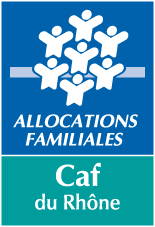 PARENT 1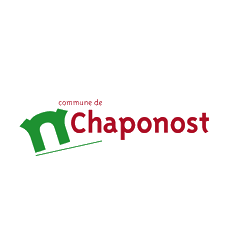 PARENT 2 Nom :Prénom :Date de naissance : ……. /….…/………Adresse :Nouvel arrivant, arrivée prévue pour : ………/…..…/………Téléphone : Mail :Situation familiale :Marié   Pacsé   Concubinage   Célibataire Nom :Prénom :Date de naissance : ……. /….…/………Adresse :Nouvel arrivant, arrivée prévue pour : ………/…..…/………Téléphone : Mail :Situation familiale :Marié   Pacsé   Concubinage   Célibataire SITUATION PROFESSIONNELLE ACTUELLESITUATION PROFESSIONNELLE ACTUELLEEn emploi :      Profession :Employeur :Congés parental   Chômage   Formation  Autre : En emploi :      Profession :Employeur :Congés parental   Chômage   Formation  Autre : INFORMATION SUR LA FAMILLEINFORMATION SUR LA FAMILLEN° d’allocataire CAF :  J’autorise le guichet unique à accéder à mes ressources via le service CDAP de la CAF du Rhône.En cas de refus, la tarification maximum sera appliquée.Nombre d’enfants à charge (y compris enfant à naitre) :N° d’allocataire CAF :  J’autorise le guichet unique à accéder à mes ressources via le service CDAP de la CAF du Rhône.En cas de refus, la tarification maximum sera appliquée.Nombre d’enfants à charge (y compris enfant à naitre) :ENFANTENFANTNom :                                                      Prénom :                                                       Sexe :Date ou présumée de naissance : ……. /….…/………  Enfant en situation de Handicap :    Fratrie : Et/ou Parent en situation de Handicap : Nom :                                                      Prénom :                                                       Sexe :Date ou présumée de naissance : ……. /….…/………  Enfant en situation de Handicap :    Fratrie : Et/ou Parent en situation de Handicap : SOUHAIT DE GARDESOUHAIT DE GARDEMotif de la demande :Emploi :   Formation :   Sociabilisation  Recherche de travail :   Orientation PMI :   Autre : Précisez : Date d’entrée souhaitée : ……. /….…/………  Motif de la demande :Emploi :   Formation :   Sociabilisation  Recherche de travail :   Orientation PMI :   Autre : Précisez : Date d’entrée souhaitée : ……. /….…/………  Heure d’arrivéeHeure de départLundi :Mardi :Mercredi :Jeudi :Vendredi :Planning variable à préciser :Précisions à apporter (d’ordre médical, de déplacements …) :Planning variable à préciser :Précisions à apporter (d’ordre médical, de déplacements …) :DOCUMENTS OBLIGATOIRES A JOINDRE AVEC CETTE FICHEDOCUMENTS OBLIGATOIRES A JOINDRE AVEC CETTE FICHEJustificatif de domicile de moins de 3 moisPour chaque parent : 3 derniers bulletins de salaire ou relevés mensuels de déclaration d’URSSAFLivret de famille et/ou calendrier de grossesse pour les enfants à naitreMERCI D’APPORTER VOTRE DOSSIER COMPLET à l’accueil de la Maison Berthelot, 55 57 avenue Paul Doumer, avant le 15 mars 2024, un rdv vous sera proposé pour finaliser votre pré-inscription.Justificatif de domicile de moins de 3 moisPour chaque parent : 3 derniers bulletins de salaire ou relevés mensuels de déclaration d’URSSAFLivret de famille et/ou calendrier de grossesse pour les enfants à naitreMERCI D’APPORTER VOTRE DOSSIER COMPLET à l’accueil de la Maison Berthelot, 55 57 avenue Paul Doumer, avant le 15 mars 2024, un rdv vous sera proposé pour finaliser votre pré-inscription.